間違い直し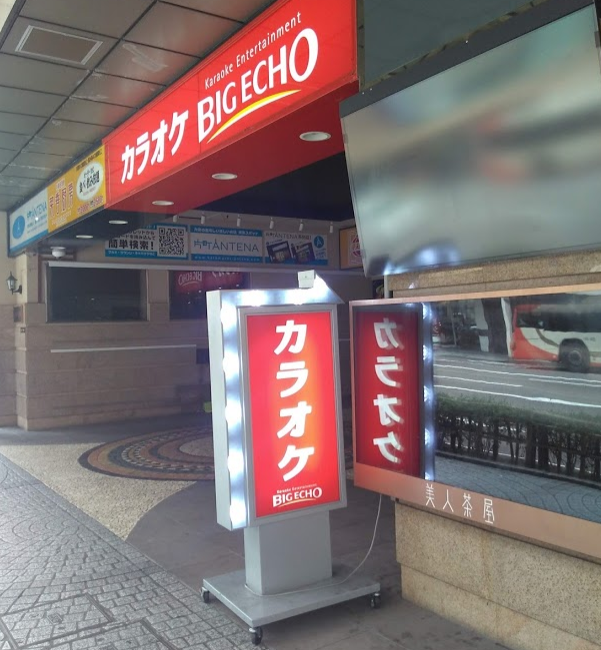 カオラケ＿＿＿＿＿＿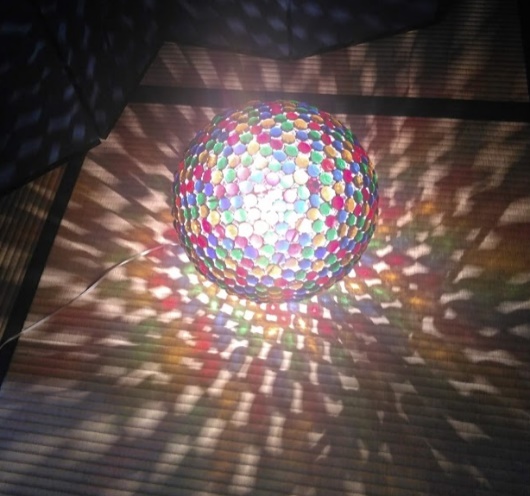 フイト＿＿＿＿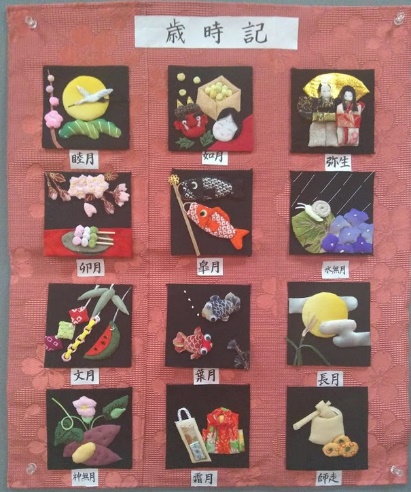 カルソタ＿＿＿＿＿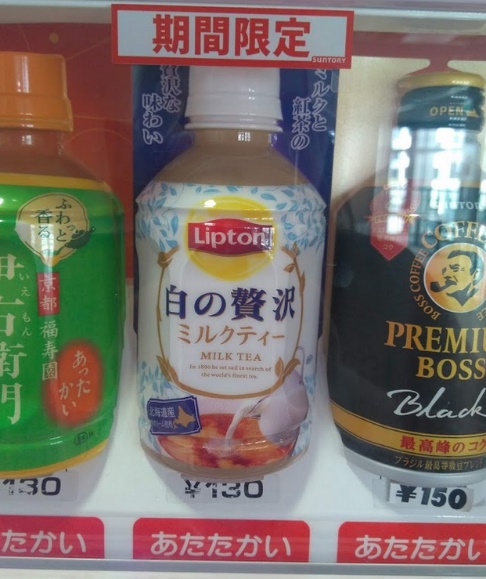 ミルクテー＿＿＿＿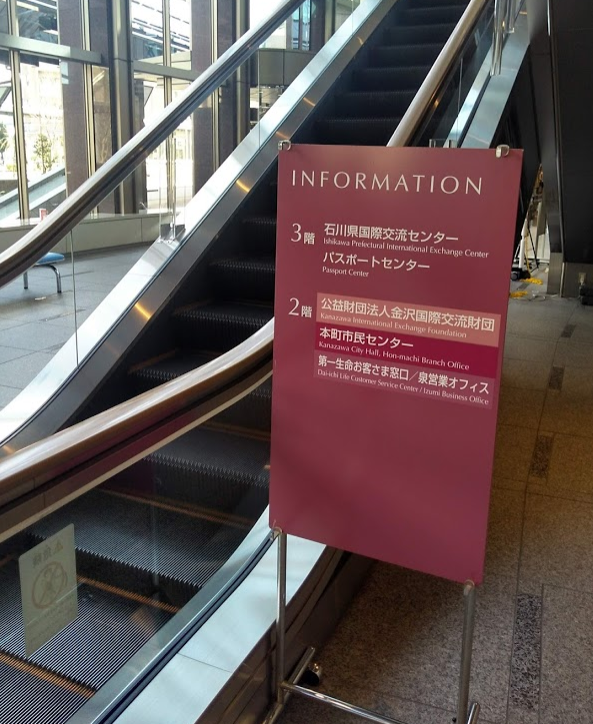 エサクレタ＿＿＿＿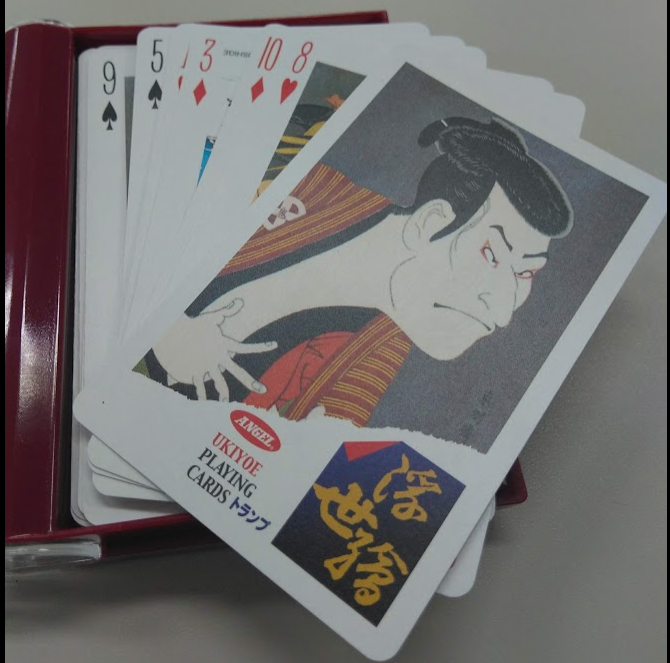 トラソブ＿＿＿＿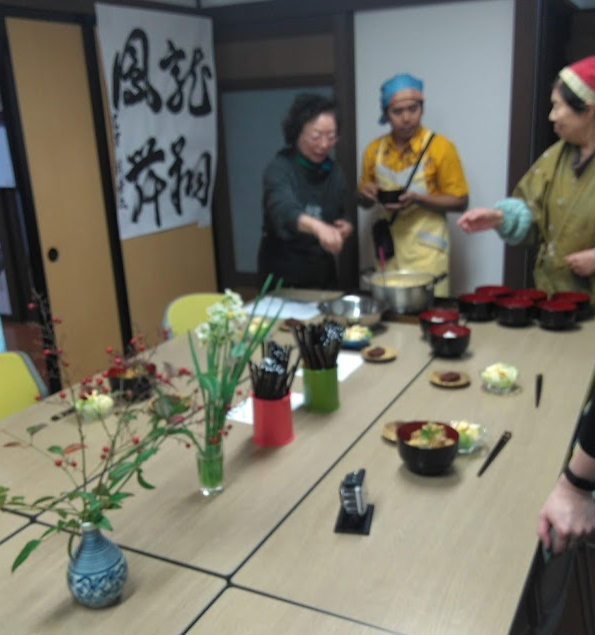 テブル＿＿＿＿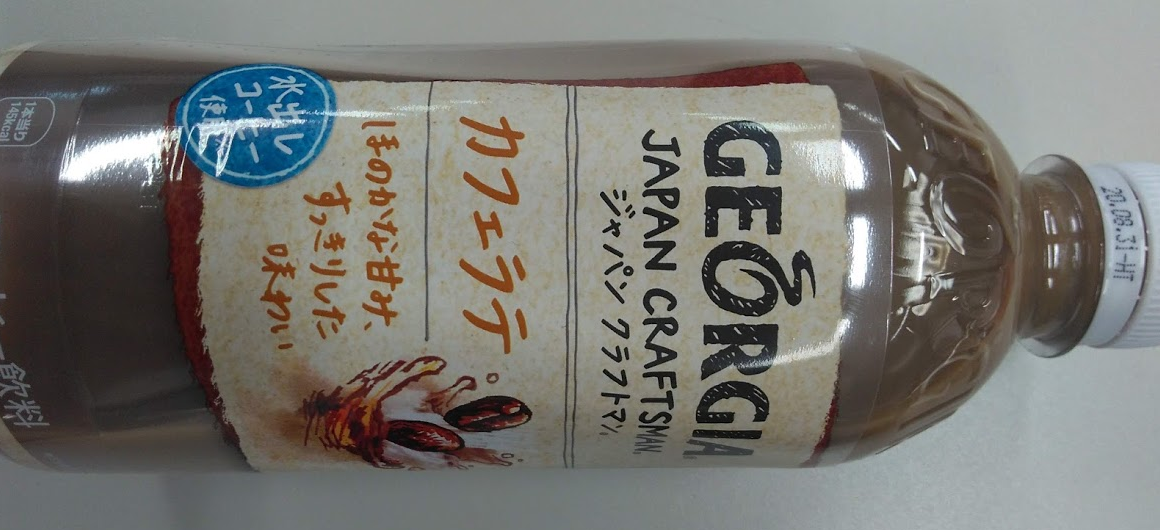 コピー＿＿＿＿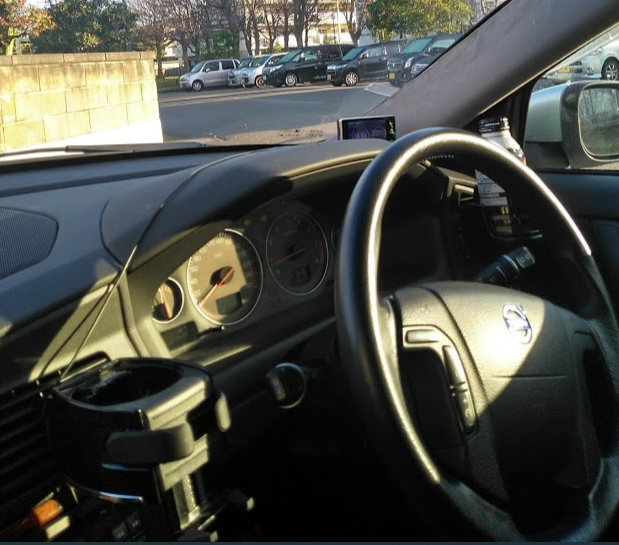 ハンダル＿＿＿＿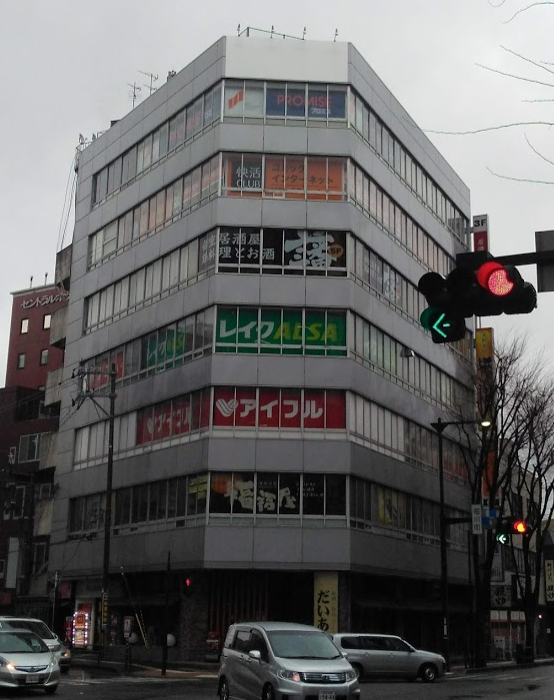 ビールー＿＿＿＿＿